О мерах по предупреждению гибели людей на воде в период купального сезона 2019 году на территории Старонижестеблиевского сельского поселенияКрасноармейского районаРуководствуясь Федеральным законом от 6 октября 2003 года № 131- ФЗ «Об общих принципах организации местного самоуправления в Российской Федерации», в целях недопущения гибели людей на воде и предотвращения инфекционных заболеваний, связанных с купанием в запрещенных местах         п о с т а н о в л я ю:1. Принять меры по обеспечению безопасности людей у водоемов:1.1. Запретить купание в открытых водоемах, находящихся на территории Старонижестеблиевского сельского поселения Красноармейского района.1.2. Откорректировать планы взаимодействия, состав и порядок использования сил и средств, предназначенных для поиска и спасения людей, терпящих бедствие на воде.1.3. Установить запрещающие знаки и аншлаги в несанкционированных местах купания.1.4. Провести разъяснительную, профилактическую, агитационно-пропагандистскую работу с воспитателями оздоровительных площадок, председателями квартальных комитетов об опасности купания в открытых водоемах.1.5. Назначить ответственным за выполнение комплекса необходимых мероприятий по предупреждению гибели и травматизма людей на воде специалиста уполномоченного на решение задач по ГО и ЧС Старонижестеблиевского сельского поселения Красноармейского района Арутюнову Инну Николаевну.2. Организовать регулярный мониторинг стихийно возникающих мест массового отдыха граждан на воде, расположенных на территории Старонижестеблиевского сельского поселения Красноармейского района, для своевременного принятия мер по обеспечению безопасности людей на водных объектах:22.1. Рекомендовать хуторским казачьим обществам «Старонижестеблиевское» (Гирька) и «Гарькушин кордон» (Шепель) совместно с представителем администрации проводить рейдовые мероприятия для выявления и пресечения создания стихийных мест купания.2.2. Проводить еженедельный анализ информации о состоянии дел по обеспечению безопасности отдыха людей на водных объектах в пределах Старонижестеблиевского сельского поселения Красноармейского района для оперативного принятия мер по ликвидации выявленных недостатков.3. Контроль за выполнением настоящего постановления возложить на заместителя главы Старонижестеблиевского сельского поселения Красноармейского района Е.Е.Черепанову.4. Постановление вступает в силу со дня его подписания.ГлаваСтаронижестеблиевского сельского поселения Красноармейского района							   В.В. НовакПРИЛОЖЕНИЕУТВЕРЖДЕНпостановлением администрацииСтаронижестеблиевскогосельского поселенияКрасноармейского районаот ________________ № _____СОСТАВкомиссии по выявлению и пресечению создания стихийных мест купанияна территории Старонижестеблиевского сельского поселенияКрасноармейского района.Ведущий специалиступолномоченный на решение задачпо ГО и ЧС Старонижестеблиевского сельского поселения Красноармейского района                                                          И.Н. Арутюнова3ЛИСТ СОГЛАСОВАНИЯк проекту постановления администрации Старонижестеблиевского сельскогопоселения Красноармейского района от _______________ № _________«О мерах по предупреждению гибели людей на воде в период купального сезона 2019 году на территории Старонижестеблиевского сельского поселенияКрасноармейского района»Проект подготовлен и внесен: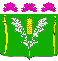 АДМИНИСТРАЦИЯСТАРОНИЖЕСТЕБЛИЕВСКОГО СЕЛЬСКОГО ПОСЕЛЕНИЯ КРАСНОАРМЕЙСКОГО РАЙОНАПОСТАНОВЛЕНИЕАДМИНИСТРАЦИЯСТАРОНИЖЕСТЕБЛИЕВСКОГО СЕЛЬСКОГО ПОСЕЛЕНИЯ КРАСНОАРМЕЙСКОГО РАЙОНАПОСТАНОВЛЕНИЕАДМИНИСТРАЦИЯСТАРОНИЖЕСТЕБЛИЕВСКОГО СЕЛЬСКОГО ПОСЕЛЕНИЯ КРАСНОАРМЕЙСКОГО РАЙОНАПОСТАНОВЛЕНИЕ«___06__»___05___2019 г.№ __59_____станица Старонижестеблиевскаястаница Старонижестеблиевскаястаница СтаронижестеблиевскаяЧерепановаЕлена Егоровна- заместитель главы Старонижестеблиевского сельского поселения Красноармейского района, председатель комиссииЛысенкова Елена Сергеевна-ведущий специалист по делам несовершеннолетним администрации Старонижестеблиевского сельского поселения Красноармейского района, заместитель председателяАрутюноваИнна Николаевна- ведущий специалист, уполномоченный на решение задач  по ГО и ЧС Старонижестеблиевского сельского поселенияКрасноармейского районаЧлены комиссии:по согласованию- казак Старонижестеблиевского хуторского казачьего обществапо согласованию- казак хуторского казачьего общества "Гарькушин кордон"Ведущим специалистомуполномоченным на решение задачпо ГО и ЧС Старонижестеблиевского сельского поселения Красноармейского района                                                          И.Н.АрутюноваПроект согласован:Заместитель главыСтаронижестеблиевского сельского поселенияКрасноармейского района	Е.Е. ЧерепановаНачальник общего отдела администрацииСтаронижестеблиевского сельского поселения Красноармейского районаН.В. СупрунГлавный специалист поюридическим вопросам администрацииСтаронижестеблиевского сельского поселенияКрасноармейского районаО.Н. Шестопал